Дата проведення урок  14.04.2020Група: ШМ-5Професія: Лицювальник –плиточник  3(2-3)розрядуМайстер в/н Попроцька Н.Ю.(телеграм, вайбер- 0677921174;)                                                                        Урок №5Модуль ЛП-3(2-3).1. Підготовчі роботи .Складовий навчальний модуль :ЛП-3(2-3) 1.1 Підготовка плиток під лицювання і настилання підлоги.Тема уроку :  Очищяти і сортувати  придатні плитки від розчину в процесі розбивання лицювання Мета уроку: Навчальна:формувати  знання  тауміння  учнів при виконанні робіт з очищенням і  сортуванням плитки від розчину в процесі розбирання лицювання  .Розвиваюча:розвивати логічне мислення ,самостійність і творчість учнів по очищенням і  сортуванням плитки від розчину в процесі розбирання лицювання  .. Дидактичне забезпечення уроку: картки–завдання  для повторення пройденого матеріалуопорні конспекти.Структура уроку:Повторення пройденого матеріалу8.00 – 9.30: Для  відновлення опорних знань для усвідомленого формування вмінь та навичок необхідно переглянути картки-завдання  та в письмовому вигляді дати відповіді на питання :*Розкажіть ,як організувати робоче місце при виконанні лицювально- плиточник робіт з додержанням безпечних умов праці?*Як потрібно планувати працю з додержанням якості виконаних робіт ?* Які травми можна одержати при виконі лицювально -плиточних робіт ?Пояснення нового матеріалу    9.30  - 13.00Інструктаж з ОП та БЖД        Вимоги безпеки перед початком роботиЛицювальник-плитник зобов'язаний:- підготувати необхідні засоби індивідуального захисту, перевірити їхню справність;- перевірити робоче місце і підходити  до нього на відповідність вимогам безпеки- підготувати технологічне оснащення, інструмент, необхідні при виконанні роботи, перевірити їхню відповідність вимогам безпеки. -повинен бути  ознайомлений з  запиленістью при роботі цементом ,вапном .-виділення шкідливої  отруєної пари при використання в роботі легкозаймистих і вибухонебезпечних матеріалів-безпека ураження електричним струмом-лицювальник-плиточник зобов'язаний використовувати у своїй роботі засоби індивідуального захисту: окуляри, респіратори, запобіжні пояси..3. Лицювальник-плитник  не повинен приступати до виконання роботи при:- несправності технологічного оснащення, засобів захисту працюючих;- недостатньої освітленості на робочих місцях  і підходів до них;Вимоги безпеки під час роботи:4.  Облицюванні плиткою зобов'язаний:А) При різанні і перерубуванні керамічних плиток необхідно користуватися захисними окулярамиБ) При готуванні  мастик з органічними розчинниками забороняється :-заповнювати котел більше ніж ¾ його об’єму;-застосовувати для готування  мастик  етиловий бензин;-курити по близу від місця готування мастик -відкривати тару з мастикою за допомогою зубила і молотка.Організація робочого місця Відшаровану плитку кінцем лопатки плиточника або металевим шпателем обережно підважують і видаляють, намагаючись не пошкодити кромок і не впустити плитку. Потім її очищають від розчинного шару для подальшого використання. Дефектні плитки, що мають механічні пошкодження, з метою збереження граней біля розташованих якісних плиток облицювання видаляють окремими частинами. Для цього, утримуючи зубило в лівій руці, встановлюють його лезо під тильний бік плитки. Вдаряючи молотком по зубилу, переміщують його в міру очищення гнізда від середин 
Види i послідовність виконання робіт під час ремонту вертикальних облицьованих поверхоньВідшаровану плитку кінцем лопатки плиточника або металевим шпателем обережно підважують і видаляють, намагаючись не пошкодити кромок і не впустити плитку. Потім її очищають від розчинного шару для подальшого використання.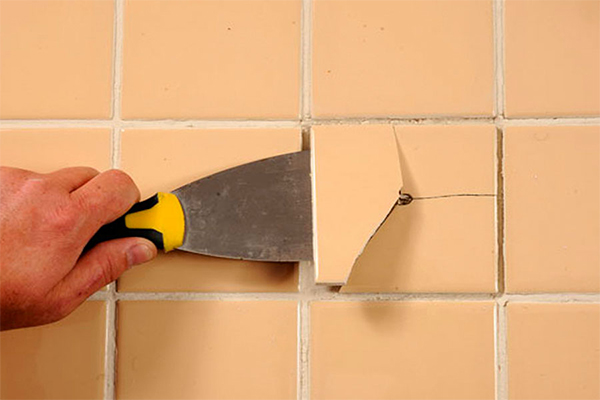  Дефектні плитки, що мають механічні пошкодження, з метою збереження граней біля розташованих якісних плиток облицювання видаляють окремими частинами. Для цього, утримуючи зубило в лівій руці, встановлюють його лезо під тильний бік плитки. Вдаряючи молотком по зубилу, переміщують його в міру очищення гнізда від середини до країв.Після видалення дефектної плитки перевіряють міцність основи. Відшарування видаляють в такій самій послідовності: від середини гнізда до країв. Міцний розчинний шар у місцях відшарованих плиток видаляють зубилом і молотком, після чого плитки, що збереглися, або нові встановлюють на клейові мастики.Для встановлення плитки на мастику, сухі плитки і основу очищають від пилу щіткою, якщо шар розчину зберігся, то шар мастики товщиною 0,2 мм наносять зубчатим шпателем на основу, де буде покладена плитка, і на тильний бік плитки. Плитки викладають, щільно притискаючи до основи. При цьому необхідно спостерігати за малюнком облицювання і шириною шва двох примикаючих ділянок облицювання.Залишки мастики, які виступають на поверхню прикладеної плитки, одразу ж очищають ганчіркою. Шви між прикладеними плитками розшивають кольоровим розчином або мастикою під колір швів облицювання, що примикає.Під час ремонту облицювання на ділянках з видаленим шаром місце, куди будете прикладати плитку замість видаленої, очищають від пилу стальною щіткою і змочують.Лопаткою облицювальника накладають на плитку розчин у такій кількості, щоб при встановленні під плиткою не залишалося порожнин.Плитку з розчином в горизонтальному положенні підносять до місця встановлення, швидко, але обережно повертають її у вертикальне положення, прикладаючи до стіни спочатку тим боком, де нанесено розчин, потім усією поверхнею.Плитку орієнтують (рихтують) за рядам, що примикають, не допускаючи западання відносно лицьової площини або однобокого перекосу.                                     При заміні більше п'яти плиток в одному місці контроль рівності поверхні виконують правилом.При заміні плиток біля розеток, вимикачів, водопровідних труб і кранів у встановлюваній плитці заздалегідь висвердлюють отвори, які за допомогою плиткових лещат розширяють до потрібного розміру і форми.Підготовлену плитку обережно розрізають по центру отвору, підганяють на місці обидві половинки і встановлюють їх на розчин або мастику.Замість окремих пошкоджених плиток у прибудовах, внутрішніх і зовнішніх кутах, що примикають до облицювання, виконують у тій самій послідовності, що і при заміні окремих плиток. Відремонтовані ділянки облицювання не повинні відрізнятися від початкового облицювання за кольором, формою і розміром плиток, шириною та напрямом горизонтальних та вертикальних швів. Поверхня відремонтованої ділянки повинна бути в одній площині з поверхнею раніше виконаного облицювання. Знову встановлені плитки з відстані 3 м не повинні бути помітними і виділятися на фоні раніше виконаного облицю З наведених до кожного запитання відповідей виберіть ту, яку Ви вважаєте правильною. Зверніться до Вашого викладача, який визначить правильність відповіді.1.   Яким способом виявляють пошкоджені ділянки облицювання?а)  перевіркою рівності будівельним рівнем;б) "зовнішнім оглядом і простукуванням усієї  площі стіни;в)  перевіркою швів рейкою.2.  За допомогою якого інструмента розбивають першу дефектну плитку?а)  молотком;б)  лопаткою плиточника;в)  зубилом і молотком.3.   За допомогою якого інструмента видаляють відшаровані плитки?а)  зубилом і молотком;б)  лопаткою плиточника;в)  молотком.4.  За допомогою якого інструмента контролюють рівність відремонтованої поверхні облицювання?а)  водяного рівня;б)  виска;в)  правила. 3.Закріплення нового матеріалу13.00-14.30Дайте відповіді на запитання.		1.Як правильно сортують плитку за кольором.2.Чк правильно сортують плитку за формою ,малюнком.3.Як правильно очищують плитку.4.Які заходи потрібно вживати для попереждженгя травматизму?5.Як потрібно планувати працю з додержанням якості виконаних робіт?4.Домашне завдання Написати 5 питань на тему :Очищення і сортування плитки від розчину в процесі розбирання лицювання»Відповіді надсилати :14.04.2020р з 13-14.30На вайбер :0677921174